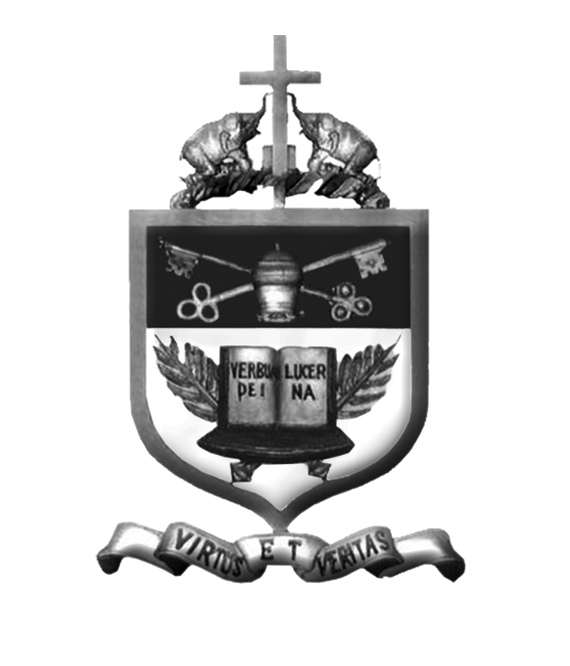 2 ශ්‍රේණිය			සාන්ත පීතර විදුහල  - කොළඹ 04  	  		 පැය 01අර්ධ වාර්ෂික ඇගයීම්  පරීක්ෂණය - 2016කතෝලික ධර්මයනම :...........................................................පන්තිය :................අංකය:.........(01)කියවන්න. නිවැරදි රූපය සොයා යා කරන්න.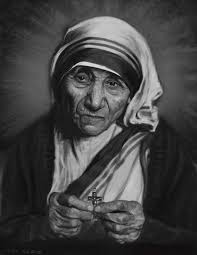 සදාසරණ මෑණියන් නමින් හඳුන්වයි.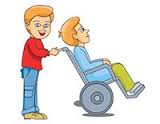 දිළිඳුන්ට සේවය කළ මව්තුමියකි.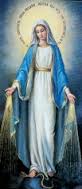 උතුම් මිනිස් ගුණාංගයකි.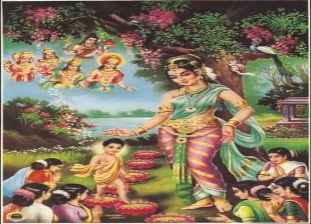 ජේසුතුමා යාච්ඤා කළ ස්ථානයකි.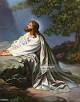 වෙසක් දිනයේ සිදු වූ දෙයකි.(ලකුණු 3×5=15)(04) නිවැරදි වචනය වරහන් තුලින් තෝර ලියන්න.( බැහැපත්කම / දේව මාලිගය / ප්‍රේම / මරියතුමිය / කීකරු ) මරියතුමිය තුළ ඇති උතුම් ගුණාංගයකි. .........................................අවුරුදු 12 හේදී ජේසුතුමාගේ නැති වීම සිදු වුයේ ........................................... යේ දීය.මිතුරනට මෙන් සතුරනටද .........................................කළ යුතුය..................................ජේසුතුමාගේ මව වීමට තෝරා ගන්නා ලදී.අපි නිතරම දෙමව්පියනට, ගුරුවරුන්ට .................................. විය යුතුය.											(ලකුණු 3×5=15)(05) උදේට හෝ රාත්‍රියට කියන කුඩා යාච්ඤාවක් ලියන්න.............................................................................................................................................................................................................................................................................................................................................................											(ලකුණු 25)(02) නම ලියන්න. රූප අඳින්න. දේව මෑණියන් කුඩා දරුවන් තුන්දෙනෙකුට දර්ශනය වී දිනපතාම කිව යුතු බව පැවසුවා. ඒ කුමක්ද?..................................... දොහොත් මුදුන් දී වැඳිම සදහා යා යුතු ස්ථානයකි...................................... වටිනා කිතුණු ගුණාංග පෙන්විය හැකි ස්ථානයකි...................................... සිත නොරිදවා කීකරු විය යුතු කෙනෙකි...................................... වෙසක් දිනයේ දැකිය හැකි දෙයකි...................................... (ලකුණු 5×5=25)(03) හරි නම් (√) ලකුණද වැරදි නම් (×) ලකුණද දමන්න.ලංකාවේ සාන්තුවරයා ජුසේ වාස් පියතුමන්ය.			(	)ජුනි මාසය ජේසුතුමාගේ දිව්‍ය හෘදයට කැප කර ඇත.	(	)අප පාසල කැප කර ඇත්තේ ශු. පේදුරු තුමන්ටය.		(	)අසීසියේ ශු. ප්‍රැන්සිස්‌ තුමා අසරණ , ආබාධිත අයට ආදර කරුණාව දැක්වුයේ නැත.							(	)නැතිවූ දේවල් සොයා දීමට වරම් ලබා ඇත්තේ ශු. සෙබෙස්තියන් මුනිතුමාය.							(	)ජේසු තුමා කුරුස ගසේ සිටියදී දෙව්පියා සමග කතා කළ සේක.(	)කතෝලික ආගමික අය ඉරිදාට එකමුතු වි දේව පවූලක් වශයෙන් එක්වී දෙව්පියාට යාච්ඤා කළ යුතුය.			(	)ජේසු තුමාගේ විශිෂ්ඨ ගුණාංගය වන්නේ සමාව දීම සහ කීකරු වීමයි.											(	)මල් මාසය වන මැයි මාසය ජුසේ තුමාට කැප කර ඇත.	(	)තෙරේසා මව්තුමිය ජිවත් වුයේ ලංකාවේය.			(	)										(ලකුණු 2×10=20)